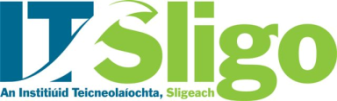 Protected Disclosure Annual Report 2015Section 22 of the Protected Disclosure Act 2014 requires the publication of a report each year relating to the number of Protected Disclosures made in the preceding Calendar year and also for the publication of information with regard to any actions taken in response to Protected Disclosures made. This report must not result in persons making disclosures being identifiable.This report under Section 22 of the Act covers the period 1st January 2015 to 31st December 2015.There was one Protected Disclosure made to IT Sligo in 2015 which was duly investigated.There were no further actions arising in response to the Protected Disclosure made.Office of the Secretary/Financial Controller25th May 2017